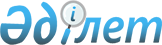 Об установлении зоны санитарной охраны Денисовского централизованного хозяйственно-питьевого водозабора подземных вод в Денисовском районе
					
			Утративший силу
			
			
		
					Постановление акимата Костанайской области от 12 января 2015 года № 2. Зарегистрировано Департаментом юстиции Костанайской области 11 февраля 2015 года № 5362. Утратило силу постановлением акимата Костанайской области от 28 апреля 2022 года № 181
      Сноска. Утратило силу постановлением акимата Костанайской области от 28.04.2022 № 181 (вводится в действие по истечении десяти календарных дней после дня его первого официального опубликования).
      В соответствии со статьями 39, 117 Водного кодекса Республики Казахстан от 9 июля 2003 года, статьей 27 Закона Республики Казахстан от 23 января 2001 года "О местном государственном управлении и самоуправлении в Республике Казахстан" акимат Костанайской области ПОСТАНОВЛЯЕТ:
      Сноска. Преамбула постановления с изменением, внесенным постановлением акимата Костанайской области от 14.03.2016 № 116 (вводится в действие по истечении десяти календарных дней после дня его первого официального опубликования).


      1. Установить зону санитарной охраны Денисовского централизованного хозяйственно-питьевого водозабора подземных вод в Денисовском районе согласно приложению.
      2. Настоящее постановление вводится в действие по истечении десяти календарных дней после дня его первого официального опубликования. Зона санитарной охраны Денисовского централизованного хозяйственно-питьевого водозабора подземных вод в Денисовском районе
      Примечание: граница зоны санитарной охраны отражены в картографическом материале проекта "Зоны санитарной охраны Денисовского централизованного хозяйственно-питьевого водозабора подземных вод. "Реконструкция водоснабжения сел Денисовка, Некрасовка Денисовского района Костанайской области" (заказчик – государственное учреждение "Отдел строительства, архитектуры и градостроительства акимата Денисовского района").
					© 2012. РГП на ПХВ «Институт законодательства и правовой информации Республики Казахстан» Министерства юстиции Республики Казахстан
				
      Аким области

Н. Садуакасов
Приложение
к постановлению акимата
от 12 января 2015 года № 2
Наименование
источника водозабора
Размер зоны санитарной охраны
Размер зоны санитарной охраны
Размер зоны санитарной охраны
Размер зоны санитарной охраны
Размер зоны санитарной охраны
Размер зоны санитарной охраны
Наименование
источника водозабора
I пояс
I пояс
II пояс
II пояс
III пояс
III пояс
Наименование
источника водозабора
граница
площадь
граница
площадь
граница
площадь
Скважины: № 4
Радиус – 50 метров вокруг каждой скважины
3,14 гектара
Длина – 1385 метров
Ширина – 940 метров
577 гектар
Радиус – 7846 метров
18750 гектар
№ 8
Радиус – 50 метров вокруг каждой скважины
3,14 гектара
Длина – 1385 метров
Ширина – 940 метров
577 гектар
Радиус – 7846 метров
18750 гектар
№ 44
Радиус – 50 метров вокруг каждой скважины
3,14 гектара
Длина – 1548 метров
Ширина – 1152 метра
577 гектар
Радиус – 7846 метров
18750 гектар
№ 49
Радиус – 50 метров вокруг каждой скважины
3,14 гектара
Длина – 1972 метра
Ширина – 1528 метров
577 гектар
Радиус – 7846 метров
18750 гектар